Қысқамерзімді жоспарСабақтың тақырыбы: Туған өлкені жырлаймызСабақтың барысы:Бөлім: 5-бөлімМенің туған өлкем өлеңдер мен прозадаПедагогтің аты-жөні:Кощегулова Гулбаршин НаурызбаевнаКүні:19.11.2021Сыныбы: 6Қатысушылар саны:  12                 Қатыспағандар саны:2Сабақтың тақырыбы:Туған өлкені жырлаймызОқу бағдарламасына сәйкес оқу мақсаты:6.1.1.1 - тірек сөздер, мәтіннің бастапқы бөлігін тыңдау арқылы тақырыпты және көтерілетін мәселені болжау;6.2.4.1 - шағын көлемді  мәтіндегі жеке эпизодтарды сипаттау және тілдік ерекшелігіне салыстыру жасау;6.5.2.1 - жазба жұмыстарында сөйлемдегі сөздердің орын тәртібін сақтай отырып жай сөйлем құрастыруСабақтың мақсаты:Барлық оқушылар үшін: жазба жұмыстарында сөйлемдегі сөздердің орын тәртібін сақтай отырып жай сөйлем құрастырады;Көпшілік оқушылар үшін: шағын көлемді  мәтіндегі жеке эпизодтарды сипаттайды  және тілдік ерекшелігіне салыстыру жасай алады;Кейбір оқушылар үшін: тірек сөздер, мәтіннің бастапқы бөлігін тыңдау арқылы тақырыпты және көтерілетін мәселені болжайды;Сабақ кезеңі/УақытыПедагогтің іс-әрекетіОқушының іс-әрекетіБағалауРесурстарСабақтың басыҚызығушылықты ояту5 мин.Ұйымдастыру кезеңі:(Ұ) “Гүлмен тілек” әдісі арқылы  оқушылардың бір-біріне жақсы тілек айту арқылы жағымды ахуал қалыптастыру.Топта жұмыс жасау ережені еске түсіру.Топтастыру.Оқушыларды топтарға біріктіруді ұйымдастыру:Жасыл, көгілдір түсті қағаздардың көмегімен оқушыларды 2 топқа біріктіру.I   –  «Атамекен» тобы (көгілдір түс)II –  «Туған жер» тобы (жасыл түс)Мақсаты: оқушылар бойында идея немесе тілек білдіру, тыңдау дағдыларын дамытуға бағыттау, сондай-ақ барлық оқушыларды қатыстыру арқылы оқыту жағдайларын теңестіру.Қағаздар салынған қалтаЖаңа сабаққа кіріспе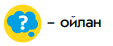 3 мин (Ұ) «Миға шабуыл» әдісі арқылы өткен тақырыппен жаңа сабақты  байланыстыру мақсатында ой қозғау сұрақтарын ұжымдық талқылау.Сыныптастырының пікірін толықтырады.Өз ойымен бөліседі.Оқушылар сұрақтарға жауап беріп, өзара ұжымдық талқылау, жасағаннан кейін бейне таспаны қарап, әнді тыңдап жаңа сабақта не туралы айтылатынын болжайды, мұғалім оқушыларға сабақтың тақырыбы, мақсатымен таныстырады.Мақсаты: Жылдам әрі функционалды түрде сыни ойлануды дамыту. Тиімділігі: оқушының танымдық дағдысы артады. Сонымен қатар оқушыға сабақтың өмірмен байланысын көрсетеді.https://www.youtube.com/watch?v=C7s0U2L4aVwҚалыптастырушы бағалау: Өз ойын дұрыс мағынада білдіріп, талқылауға белсенділікпен қатысқан оқушыға «Жарайсың!» деген мадақтау сөзімен ынталандыру.  Сабақтың ортасыМағынаны ашу.    10 мин.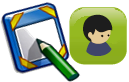 1-тапсырмаТоптық  жұмысМұғалім оқушылардың тапсырманы орындауын қадағалайды.Кері байланыс орнатады. Айтылым Жаңа сабақта не туралы айтылатынын болжап болғаннан кейін, туған жер туралы түсініктері бойынша постер құрастырады «Туған жер» тобытуған жер туған өлке, атамекен дегенде қандай ассоцация туындайды «Атамекен» тобытуған жер туған өлке, атамекен жайлы қандай көркем туындыларды (өлең, әңгіме,кинофильм,ән,т.б.) білесің? Топтасып постерге түсіріп, мазмұнын қысқаша айтады.Дескриптор:-Өз ойларын түйіндейді.-Туған жер туралы ассоцациясын постерге түсіреді.-Әр сөзінің мағынасын ашады-туған жер туралы туындыларды постерге түсіреді-қысқаша мазмұнын айтадыЖалпы – 3 баллПлакат, түрлі-түсті бояулар, 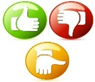 Жеке жұмыс7 мин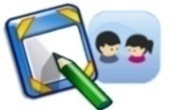 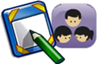 Сергіту сәті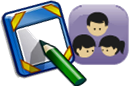 7 мин5 мин2-тапсырмаЖеке   жұмысТапсырманы орындатады.Мәтіннің мазмұнына қысқаша түсінік береді,   Қарқыны баяу оқушыларға жетелеуші, түрткі сұрақтар қояды. Қарқыны жылдам оқушыларға бағыттаушы сұрақтар қойып қолдау көрсетеді.3-тапсырмаМұғалім оқушыларға жай сөйлемдерді түсіндіреді, мысал келтіреді, мәтіннен тірек сөздерді анықтауға көмек көрсеттеді«Сейнквеин» әдісіОқылым. Айтылым Жазылым.«Туған жер» тобының оқушылары1 Туған  жер туралымәтінді оқыпсұраққа жауап жаз.
- Қазақстанның жері қандай?
- Қазақстанда тұратын әрбір азаматтың борышы қандай, мәтіннен тауып жаз.
- Өз Отанын сүйетін адам қандай болуы тиіс?
«Атамекен» тобының оқушыларыМәтіннен туған жер туралы мақал- мәтелдерді көшіріп жазып, мағынасын түсіндіреді.ЖазылымТірек сөздерді пайдаланып, өз туған жерлерін сипаттайтын бес жай сөйлем құрайды.Бес жолды өлең құрастырадыДескриптор:-мәтінді оқиды-сұрақтарға жауап жазадыДескриптор:-мақал жазады-мәнін ашадыЖалпы - 3 баллДескриптор3-балл- тірек сөздерді анықтайды-жай сөйлем құрайды-ережені айтады3-балл-Дескриптор :-тақырыбын жазады-сын есімді жазады-үш етістікті жазады-сөйлем құрастырады-синонимін табадыОқулық, жұмыс дәптерлеріСергіту сәті1-минСабақтың соңыҮй тапсырмасыОй толғаныс.Рефлексия7 мин.10-тапсырма 93-бет «Туған жер» тақырыбында  туындыны тауып, жарнамалаңдар«Аяқталмаған сөйлем» әдісі.Мұғалім сабақты қорытындылау мақсатында оқушылардың сабаққа деген көзқарасын, рефлексиясын тыңдайды.Мақсаты:Оқушы алған білімін саралай білуге дағдыланады.Тиімділігі:Тақырып бойынша оқушылардың пікірін анықтайды. Жинақталған деректердің құнды болуын қадағалайды.Саралау: Бұл кезеңде саралаудың «Қорытынды» тәсілі көрінеді.Жеке жұмыс:  - бүгінгі сабақта мен....түсіндім, ...білдім, ....көзімді жеткіздім.- бүгін сабақта қуантқаны.....- мен өзімді.....үшін мақтар едім.- маған ерекше ұнағаны.....- сабақтан соң маған........келді- бүгін маған..........сәті түсті.- қызықты болғаны.....- ......қиындық тудырды.Мұғалім оқушыларды  «Бас бармақ» әдісі арқылы бағалайды. Жарайсың!Жақсы!Талпын!Сонымен қатар 1-10 баллдық жүйе бойынша оқушылардың сабаққа қатысу белсенділігі бойынша бағаланады.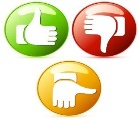 